Popkov IvanExperience:Position applied for: Chief OfficerDate of birth: 03.03.1968 (age: 49)Citizenship: UkraineResidence permit in Ukraine: YesCountry of residence: UkraineCity of residence: KhersonContact Tel. No: +38 (050) 547-43-20 / +38 (055) 242-24-41E-Mail: popkov.ivan@gmail.comSkype: popkov.ivanU.S. visa: NoE.U. visa: NoUkrainian biometric international passport: Not specifiedDate available from: 15.11.2017English knowledge: ModerateMinimum salary: 4500 $ per month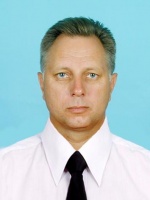 PositionFrom / ToVessel nameVessel typeDWTMEBHPFlagShipownerCrewingElectric Cadet10.07.2016-16.01.2017Ocean EnergyMulti-Purpose Vessel7331 tMAN B&W7724LIBERIABALTIC TRANS-PORTUMA